ПОСТАНОВЛЕНИЕ___30.12.2016_______                                            _____№ 20/53______Об утверждении Административного регламентапо предоставлению муниципальной услуги«Прием заявлений, документов, а также постановка граждан на учет в качестве нуждающихся в жилых помещениях» Руководствуясь Федеральным законом от 27.07.2010  № 210-ФЗ «Об организации предоставления государственных и муниципальных услуг», постановлением Администрации города Глазова от 27.06.2011 № 18/53 «Об утверждении Порядка разработки и утверждения административных регламентов по предоставлению муниципальных услуг в муниципальном образовании «Город Глазов», Уставом муниципального образования «Город Глазов», постановлением Администрации города Глазова от 10.10.2016 № 20/32 «Об утверждении Перечня муниципальных услуг, предоставляемых органами местного самоуправления муниципального образования «Город Глазов» (Перечень услуг № 1)»,П О С Т А Н О В Л Я Ю :1. Утвердить прилагаемый Административный регламент по предоставлению муниципальной услуги «Прием заявлений, документов, а также постановка граждан на учет в качестве нуждающихся в жилых помещениях».2. Признать утратившим силу постановление Администрации города Глазова от 23.05.2012 № 18/63 «Об утверждении Административного регламента по предоставлению муниципальной услуги «Прием заявлений, документов, а также постановка граждан на учет в качестве нуждающихся в жилых помещениях».3. Настоящее постановление подлежит официальному опубликованию в средствах массовой информации.4. Контроль за исполнением настоящего постановления возложить на заместителя  Главы Администрации города Глазова по административно-правовым вопросам и местному самоуправлению С.В.Лапина.Первый заместитель Главы Администрации города Глазова по экономике, управлению муниципальным имуществом и развитию города									А.Н. ПономаревУТВЕРЖДЕН                                                                                             ПостановлениемАдминистрации города Глазова                                                                                                                                                                                                 от 30.12.2016   № 20/53 АДМИНИСТРАТИВНЫЙ РЕГЛАМЕНТпо предоставлению муниципальной услуги«Прием заявлений, документов, а также  постановкаграждан на учет в качестве нуждающихсяв жилых помещениях»(в ред. от 21.04.2017, 20.08.2018, 19.03.2019, 24.02.2021, 24.03.2021, 05.03.2022, 10.02.2023, 18.04.2023, 04.04.2024)г. ГлазовРаздел I. Общие положения.Настоящий административный регламент (далее - Регламент) «Прием заявлений, документов, а также постановка граждан на учет в качестве нуждающихся в жилых помещениях» (далее – муниципальная услуга) разработан в целях повышения качества предоставления и доступности муниципальной услуги, создания комфортных условий для получения муниципальной услуги.                                                                   Регламент определяет порядок, сроки и последовательность действий (административных процедур) при предоставлении муниципальной услуги.1. Наименование муниципальной услуги.Муниципальная услуга «Прием заявлений, документов, а также постановка граждан на учет в качестве нуждающихся в жилых помещениях».2. Наименование органа, предоставляющего муниципальную услугу.Муниципальная услуга предоставляется Администрацией города Глазова.Организация предоставления муниципальной услуги обеспечивается структурным подразделением Администрации города Глазова – управлением муниципального жилья Администрации города Глазова (далее – Управление).При предоставлении муниципальной услуги Управление взаимодействует с:- Управлением Федеральной  службы государственной регистрации, кадастра и картографии по Удмуртской Республике; - МУП «Жилищно-коммунальное управление» муниципального образования «Город Глазов»;- АУ УР «Многофункциональный центр предоставления государственных и муниципальных услуг города Глазова».3. Перечень нормативных правовых актов, непосредственно регулирующих предоставление муниципальной услуги.Предоставление муниципальной услуги осуществляется в соответствии с:Конституцией Российской Федерации. Опубликовано: «Собраниe законодательства РФ», 04.08.2014, N 31, ст. 4398.Гражданским кодексом Российской Федерации (часть первая) от 30.11.1994 № 51-ФЗ. Опубликовано: «Собрание законодательства РФ», 05.12.1994, N 32, ст. 3301.Жилищным кодексом Российской Федерации от 29.12.2004 № 188-ФЗ. Опубликовано: «Собрание законодательства РФ» №1 (часть 1), 03.01.2005, ст.14.Федеральным законом от 06.10.2003 № 131-ФЗ «Об общих принципах организации местного самоуправления в Российской Федерации». Опубликовано: «Собрание законодательства РФ», 06.10.2003, № 40,  ст.3822.Федеральным законом от 27.07.2010 № 210-ФЗ «Об организации предоставления государственных и муниципальных услуг». Опубликовано: «Собрание законодательства РФ», 02.08.2010, № 31,  ст.4179.Федеральным законом от 27.07.2006 № 152-ФЗ «О персональных данных». Опубликовано: «Российская газета», N 165, 29.07.2006.Федеральным законом от 02.05.2006 № 59-ФЗ «О порядке рассмотрения обращений граждан Российской Федерации». Опубликовано: «Российская газета», N 95, 05.05.2006.Конституцией Удмуртской Республики. Опубликовано: «Известия Удмуртской Республики», 21.12.1994.Законом Удмуртской Республики от 19.10.2005 № 58-РЗ «О порядке ведения органами местного самоуправления учета граждан в качестве нуждающихся в жилых помещениях, предоставляемых по договорам социального найма». Опубликовано: «Известия Удмуртской Республики» № 167 от 09.11.2005 .Постановление Правительства УР от 01.12.2022 N 655 "Об утверждении Порядка разработки и утверждения административных регламентов предоставления государственных услуг в Удмуртской Республике". Опубликовано: официальный сайт Главы Удмуртской Республики и Правительства Удмуртской Республики http://www.udmurt.ru, 02.12.2022Уставом муниципального образования «Город Глазов». Опубликовано: «Мой город», № 48, 05.07.2005.(в ред. от 10.02.2023)Положением об управлении муниципального жилья Администрации города Глазова, утвержденным распоряжением Администрации города Глазова от 29.02.2016 № 51/ОД.Настоящим регламентом.Иными муниципальными правовыми актами органов местного самоуправления и должностных лиц муниципального образования «Город Глазов». 4. Описание заявителей.(в ред. от 05.03.2022 № 20/2)4.1. Заявителями на получение муниципальной услуги являются физические лица – малоимущие и другие категории граждан, определенные федеральным законом, указом Президента Российской Федерации или законом субъекта Российской Федерации, нуждающиеся в жилых помещениях (далее – заявитель).4.2. Интересы заявителей, указанных в пункте 4.1. настоящего Административного регламента, могут представлять лица, обладающие соответствующими полномочиями (далее – представитель).5. Порядок информирования о правилах предоставления муниципальной услуги.1. Информация о месте нахождения и графике работы исполнителя муниципальной услуги.Местонахождение Администрации города Глазова:Почтовый адрес: 427620, Удмуртская Республика, г.Глазов, ул. Динамо, д. 6. Местонахождение Управления: Удмуртская Республика, г.Глазов, ул.Динамо, д.6, каб.110.Почтовый адрес для направления документов и обращений: 427620, Удмуртская Республика, г.Глазов, ул.Динамо, д.6.Электронный адрес: zhil01@glazov-gov.ru.(в ред. постановления от 19.03.2019 № 20/5)Адрес официального интернет-сайта муниципального образования «Город Глазов»: http://www.glazov-gov.ru/.Справочный телефон Управления: (34141) 2-58-20.График работы Управления по приему заявителей:2. Справочные телефоны управления муниципального жилья Администрации г. Глазова: (34141) 2-97-88, 2-55-54, 2-58-20.3. Информация о порядке и ходе предоставления муниципальной услуги предоставляется заявителям:– непосредственно в Управлении;– при обращении по телефону;– в письменном виде по почте или электронным каналам связи;– на информационном стенде;– размещения в сети Интернет на официальном портале муниципального образования  «Город Глазов» http://glazov-gov.ru/;– посредством размещения в федеральной государственной информационной системе «Единый портал государственных и муниципальных услуг (функций)» (далее – Единый портал), государственной информационной системе Удмуртской Республики «Портал государственных и муниципальных услуг (функций)» http://uslugi.udmurt.ru.Основными требованиями к информированию заявителей являются:– достоверность предоставляемой информации;– четкость в изложении информации;– полнота информирования;– наглядность форм предоставляемой информации;– удобство и доступность получения информации;– оперативность при предоставлении информации.4. При личном обращении заявителю предоставляется подробная информация о порядке предоставления муниципальной услуги, разъясняются вопросы, вызывающие наибольшие трудности.5. Информирование заявителей по телефону осуществляется в соответствии с графиком работы Управления.При ответах на телефонный звонок должностное лицо Управления обязано произносить слова чётко, избегать параллельных разговоров с окружающими людьми и не прерывать разговор по причине поступления звонка на другой аппарат (линию). По завершении разговора должностное лицо Управления должно кратко подвести итог и перечислить действия, которые следует предпринять заявителю.Время разговора не должно превышать 10 минут.6. Информация о предоставлении муниципальной услуги в письменной форме предоставляется на основании обращения в письменной форме заявителя в Управление в течение 30 календарных дней со дня регистрации обращения в письменной форме в Управлении по почтовому адресу, указанному в обращении.При получении обращения в форме электронного документа ответ направляется заявителю в форме электронного документа по адресу электронной почты или по адресу (уникальному идентификатору) личного кабинета гражданина на Едином портале при его использовании в течение 30 календарных дней со дня получения обращения Управлением». (в ред. постановления от 04.04.2024 № 20/10)7. На информационном стенде  Управления размещается следующая информация:– график работы Управления;– номера кабинетов, номера телефонов, фамилии, имена, отчества и должности специалистов, уполномоченных предоставлять муниципальную услугу;– перечень документов, необходимых при предоставлении муниципальной услуги;– образцы оформления  заявлений.8. На официальном сайте Администрации http://glazov-gov.ru размещаются сведения о месте нахождения и графике работы Администрации и Управления, почтовом и электронном   адресах   Администрации   и   Управления,   контактных телефонах; текст Регламента (полная версия); извлечения из нормативных актов, регламентирующих деятельность по предоставлению муниципальной услуги. Обращение в форме электронного документа по вопросам, связанным с предоставлением муниципальной услуги (информированием), направляется на адрес электронной почты Управления, или через раздел «Обращения граждан» официального сайта Администрации - (www.glazov-gov.ru), или через Единый портал».(в ред. постановления от 04.04.2024 № 20/10)Ответ на обращение направляется в форме электронного документа по адресу электронной почты, указанному в обращении, поступившем в Управление в форме электронного документа, или по адресу (уникальному идентификатору) личного кабинета гражданина на Едином портале при его использовании и в письменной форме по почтовому адресу, указанному в обращении, поступившем в Управление в письменной форме.(в ред. постановления от 04.04.2024 № 20/10)Раздел II. Стандарт предоставления муниципальной услуги.6. Наименование муниципальной услуги.Муниципальная услуга «Прием заявлений, документов, а также постановка граждан на учёт в качестве нуждающихся в жилых помещениях».7. Результат предоставления муниципальной услуги.Результатом предоставления муниципальной услуги является постановление Администрации города Глазова:– о принятии на учет гражданина в качестве нуждающегося в жилом помещении;– об отказе в принятии на учет гражданина в качестве нуждающегося в жилом помещении.При отказе в предоставлении муниципальной услуги гражданин уведомляется письменно или по электронной почте с указанием основания, изложенного в главе 12.(абзац введен постановлением от 19.03.2019 № 20/5)«Дополнительно результаты предоставления услуги направляются для размещения в личном кабинете заявителя на едином портале вне зависимости от способа обращения заявителя за предоставлением услуги, а также от способа предоставления заявителю результатов предоставления услуги».(абзац введен постановлением от 10.02.2023 № 20/6)8. Сроки предоставления муниципальной услуги.  Постановление о принятии (отказе в принятии) на учет гражданина в качестве нуждающегося в жилом помещении  принимается не позднее чем через 25 рабочих дней со дня поступления заявления в управление муниципального жилья Администрации города Глазова (форма заявления в приложении № 1 к Регламенту). (в ред. от 05.03.2022 № 20/2)9. Правовые основания для предоставления муниципальной услуги.Предоставление муниципальной услуги осуществляется в соответствии с нормативно-правовыми актами, непосредственно регулирующими предоставление муниципальной услуги согласно пункту 3 раздела 1 настоящего Регламента.10. Исчерпывающий перечень документов, необходимых для предоставления муниципальной услуги. 10.1. Заявление по форме (приложение № 1 к Регламенту).10.2.  Документы, удостоверяющие личность гражданина - заявителя и членов его семьи и подтверждающие родственные отношения (в ред. от 24.02.2021):10.2.1.  паспорт;10.2.2.  свидетельство о рождении несовершеннолетних детей;10.2.3.  свидетельство о заключении брака (о расторжении брака);10.2.4.  судебные решения;  10.2.5.  постановление органов опеки и попечительства в предусмотренных законом случаях;10.3.Документы, подтверждающие полномочия законного представителя (в случае подачи заявления о принятии на учет опекуном, действующим от имени недееспособного гражданина).10.4. Документы, подтверждающие состав семьи Заявителя.10.5. Согласие членов семьи Заявителя на обработку их персональных данных.10.6. Документы, подтверждающие, что заявитель относится к категории малоимущих и (или) к определенной федеральным законом, указом Президента Российской Федерации категории граждан, имеющих право на получение жилых помещений, предоставляемых по договорам социального найма.10.7. Документы, подтверждающие право быть признанным нуждающимся в жилом помещении:10.7.1. Документы, подтверждающие регистрацию по месту жительства или по месту пребывания Заявителя и членов его семьи;10.7.2. Документы, подтверждающие право пользования жилым помещением, занимаемым Заявителем и членами его семьи;10.7.3. Документы, подтверждающие технические характеристики жилого помещения, занимаемого Заявителем и членами его семьи;10.7.4. Правоустанавливающие документы на объекты недвижимости - жилые помещения, находящиеся в собственности Заявителя и членов его семьи, права на которые не зарегистрированы в Едином государственном реестре прав на недвижимое имущество и сделок с ним;10.7.5. Сведения, содержащиеся в Едином государственном реестре прав на недвижимое имущество и сделок с ним, и сведения, внесенные в государственный кадастр недвижимости;10.7.6. Сведения из органов (организаций), осуществлявших государственную регистрацию прав на объекты недвижимости, права на которые не зарегистрированы в Едином государственном реестре прав на недвижимое имущество и сделок с ним, в отношении Заявителя и всех членов его семьи о наличии (отсутствии) в собственности жилых помещений.10.8. Документы, подтверждающие право на предоставление жилого помещения по договору социального найма вне очереди:(в ред. постановления от 19.03.2019 № 20/5)10.8.1 документ, подтверждающий несоответствие жилого помещения, в котором проживают Заявитель и члены его семьи, установленным для жилых помещений требованиям (в случае проживания заявителя и членов его семьи в жилом помещении, несоответствующем установленным требованиям);10.8.2 документы, подтверждающие тяжелую форму хронического заболевания (в соответствии с перечнем, утвержденным уполномоченным Правительством Российской Федерации федеральным органом исполнительной власти) заявителя и (или) членов его семьи, при которой совместное проживание с ними в одной квартире невозможно (при наличии тяжелой формы хронического заболевания заявителя и (или) членов семьи).Документы  представляются в подлинниках или в копиях, заверенных в установленном порядке органами государственной власти или органами местного самоуправления, организациями, выдавшими соответствующий документ, либо нотариально засвидетельствованные по желанию гражданина.Документы, указанные в пунктах 10.1, 10.2.1, 10.2.4, 10.3, 10.5, 10.7.4, 10.8.2, представляются гражданином (законным представителем) самостоятельно (в ред. от 10.02.2023).Документы, указанные в пунктах 10.2.2, 10.2.3, 10.2.5, 10.4, 10.6, 10.7.1, 10.7.2, 10.7.3, 10.7.5, 10.7.6, 10.8.1, гражданин вправе представить в составе документов, прилагаемых к заявлению, по собственной инициативе (в ред. от 10.02.2023).В случае непредставления гражданином документов, указанных в пунктах 10.2.2, 10.2.3, 10.2.5, 10.4, 10.6, 10.7.1, 10.7.2, 10.7.3, 10.7.5, 10.7.6, 10.8.1,  Управление в срок не позднее 5 рабочих дней со дня поступления заявления запрашивает их в государственных органах и органах местного самоуправления либо в подведомственных государственным органам или органам местного самоуправления организациях, в распоряжении которых находятся соответствующие документы (в ред. от 10.02.2023).Копии документов, представляемые непосредственно гражданином (законным представителем), не заверенные нотариально, представляются с предъявлением оригиналов. Копии документов, представленные с предъявлением оригиналов, сличаются, заверяются специалистом Управления, осуществляющим прием документов, после чего оригиналы возвращаются гражданину (его законному представителю).Копии документов, направляемые посредством почтового отправления, должны быть заверены нотариально либо органом, выдавшим соответствующий документ.Документы, представляемые в электронной форме, должны быть подписаны электронной подписью в соответствии с требованиями Федерального закона от 06.04.2011 N 63-ФЗ «Об электронной подписи» и статей 21.1 и 21.2 Федерального закона от 27.07.2010 N 210-ФЗ «Об организации предоставления государственных и муниципальных услуг».Специалистом Управления, осуществляющим прием документов, проводится проверка представленных документов.Специалист не вправе требовать от заявителя:представления документов и информации или осуществления действий, представление или осуществление которых не предусмотрено нормативными правовыми актами, регулирующими отношения, возникающие в связи с предоставлением муниципальной услуги;представления документов и информации, в том числе подтверждающих внесение заявителем платы за предоставление муниципальной услуги, которые находятся в распоряжении органов, предоставляющих государственные услуги, иных государственных органов, органов местного самоуправления либо подведомственных государственным органам или органам местного самоуправления организаций, участвующих в предоставлении муниципальных услуг, в соответствии с нормативными правовыми актами Российской Федерации, нормативными правовыми актами Удмуртской Республики, муниципальными правовыми актами, за исключением документов, включенных в определенный частью 6 статьи 7 Федерального закона от 27.07.2010 N 210-ФЗ перечень документов;представления документов и информации, отсутствие и (или) недостоверность которых не указывались при первоначальном отказе в приеме документов, необходимых для предоставления муниципальной услуги, либо в предоставлении муниципальной услуги, за исключением следующих случаев:изменение требований нормативных правовых актов, касающихся предоставления муниципальной услуги, после первоначальной подачи заявления о предоставлении муниципальной услуги;наличие ошибок в заявлении о предоставлении муниципальной услуги и документах, поданных заявителем после первоначального отказа в приеме документов, необходимых для предоставления муниципальной услуги, либо в предоставлении муниципальной услуги и не включенных в представленный ранее комплект документов;истечение срока действия документов или изменение информации после первоначального отказа в приеме документов, необходимых для предоставления муниципальной услуги, либо в предоставлении муниципальной услуги;выявление документально подтвержденного факта (признаков) ошибочного или противоправного действия (бездействия) должностного лица органа местного самоуправления, предоставляющего муниципальную услугу, муниципального служащего, работника многофункционального центра предоставления государственных и муниципальных услуг (далее – многофункциональный центр), работника организации, предусмотренной частью 1.1 статьи 16 Федерального закона от 27.07.2010 N 210-ФЗ, при первоначальном отказе в приеме документов, необходимых для предоставления муниципальной услуги, либо в предоставлении муниципальной услуги, о чем в письменном виде за подписью руководителя органа местного самоуправления, предоставляющего муниципальную услугу, руководителя многофункционального центра при первоначальном отказе в приеме документов, необходимых для предоставления муниципальной услуги, либо руководителя организации, предусмотренной частью 1.1 статьи 16 Федерального закона от 27.07.2010 N 210-ФЗ, уведомляется заявитель, а также приносятся извинения за доставленные неудобства.11. Исчерпывающий перечень оснований для отказав приеме документов, необходимых для предоставления муниципальной услуги.В приеме документов, необходимых для предоставления муниципальной услуги отказывается в следующих случаях:–  невозможность прочтения письменного запроса;–  содержание в запросах нецензурных, либо оскорбительных выражений, угроз жизни, здоровью и имуществу должностного лица, а также членов его семьи. Должностное лицо вправе оставить запрос без ответа по сути поставленных в них вопросов и сообщить Заявителю, направившему его, о недопустимости злоупотреблением права на получение информации;– заявление подано не в соответствии с полномочиями Администрации города Глазова.12. Исчерпывающий перечень оснований для отказав предоставлении муниципальной услуги.(в ред. постановления от 19.03.2019 № 20/5)Гражданину отказывается в предоставлении муниципальной услуги в следующих случаях:«- не представлены документы, указанные в пунктах 10.1, 10.2.1, 10.2.4, 10.3, 10.5, 10.7.4, 10.8.2, главы 10 (в ред. от 10.02.2023);- представлены недостоверные сведения;- ответ органа государственной власти, органа местного самоуправления либо подведомственной органу государственной власти или органу местного самоуправления организации на межведомственный запрос свидетельствует об отсутствии документа и (или) информации, необходимых для принятия граждан на учет в качестве нуждающихся в жилых помещениях, если соответствующий документ не был представлен заявителем по собственной инициативе, за исключением случаев, если отсутствие таких запрашиваемых документа или информации в распоряжении таких органов или организаций подтверждает право соответствующих граждан состоять на учете в качестве нуждающихся в жилых помещениях.13. Размер платы, взимаемой с заявителя припредоставлении муниципальной услуги.Предоставление муниципальной услуги является бесплатным для Заявителя.  14. Максимальный срок ожидания в очереди при подаче запросао предоставлении муниципальной услугии при получении результата предоставления муниципальной услуги.Максимальный срок ожидания в очереди при подаче запроса о предоставлении муниципальной услуги и при получении результата предоставления муниципальной услуги должен составлять не более 15 минут. 15. Срок регистрации запроса о предоставлении муниципальной услуги.Срок регистрации запроса заявителя о предоставлении муниципальной услуги 1 день.16. Требования к помещениям, в которых предоставляется  муниципальная услуга, к местам ожидания, получения информации и заполнения документов, необходимых для предоставления муниципальной услуги, в том числе к обеспечению доступности для инвалидов указанных объектов в соответствии с законодательством Российской Федерации о социальной защите инвалидов.       16.1. Помещения для предоставления муниципальной услуги, места ожидания должны соответствовать комфортным условиям  для заявителей и оптимальным условиям работы специалистов. Помещения оборудуются противопожарной системой, средствами пожаротушения, системой оповещения о возникновении чрезвычайных ситуаций. Схемы размещения средств пожаротушения и путей эвакуации  посетителей и должностных лиц размещаются на видном месте в местах ожидания. Информационные стенды должны быть максимально заметны, хорошо просматриваемы, функциональны и размещаются в местах, обеспечивающих беспрепятственный доступ к ним граждан, в том числе инвалидов, использующих кресла-коляски.16.2. В местах информирования, предназначенные для ознакомления заявителей с информационными материалами, размещаются информационные стенды.16.3 Кабинет должностных лиц, осуществляющих предоставлении муниципальной услуги, должен быть оборудован информационной табличкой с указанием номера кабинета, названия должностей, фамилий, имен и отчеств должностных лиц.Места для заполнения документов оборудуются стульями, столами и обеспечиваются образцами заполнения документов, бланками заявлений и канцелярскими принадлежностями.16.4. В целях соблюдения прав инвалидов при получении муниципальных услуг Управление обеспечивает инвалидам (включая инвалидов, использующих кресла-коляски и собак-проводников):- оказание сотрудниками Управления помощи инвалидам в преодолении барьеров, мешающих получению ими муниципальной услуги наравне с другими лицами;- сопровождение инвалидов, имеющих стойкие расстройства функции зрения и самостоятельного передвижения, и оказание им помощи в помещениях Управления; - надлежащее размещение оборудования и носителей информации для беспрепятственного доступа инвалидов с учетом ограничений их жизнедеятельности;- допуск сурдопереводчика и тифлосурдопереводчика;- допуск собаки-проводника при наличии документа, подтверждающего ее специальное обучение и выдаваемого по форме и в порядке, которые определяются Министерством труда и социальной защиты Российской Федерации.17. Показатели доступности и качества муниципальной услуги.Показателями доступности и качества муниципальной услуги являются:– обеспечение информирования заявителей о месте нахождения и графике работы Управления;– обеспечение информирования заявителей о порядке оказания муниципальной услуги;– своевременность приёма заявителей в Управлении;– своевременность рассмотрения документов, представленных заявителем;– своевременность принятия решения о предоставлении муниципальной услуги или отказе в предоставлении муниципальной услуги.- количество взаимодействий заявителя с должностными лицами при предоставлении муниципальной услуги и их продолжительность;(абзац введен постановлением от 19.03.2019 № 20/5)- возможность получения муниципальной услуги в многофункциональном центре;(абзац введен постановлением от 19.03.2019 № 20/5)- возможность получения информации о ходе предоставления муниципальной услуги, в том числе с использованием информационно-коммуникационных технологий.(абзац введен постановлением от 19.03.2019 № 20/5)18. Иные требования, в том числе учитывающие особенности предоставления муниципальной услуги в многофункциональных центрах и особенности предоставления муниципальной услуги в электронной форме.1.  Предоставление муниципальной услуги в многофункциональных центрах в соответствии с Федеральным законом от 27.07.2010 N 210-ФЗ, иными нормативными правовыми актами Российской Федерации, нормативными правовыми актами Удмуртской Республики осуществляется по принципу "одного окна", в соответствии с которыми предоставление муниципальной услуги осуществляется после однократного обращения заявителя с соответствующим запросом о предоставлении государственной услуги или запросом, указанным в статье 15.1 Федерального закона от 27.07.2010 N 210-ФЗ, а взаимодействие с органами местного самоуправления, предоставляющими муниципальную услугу, осуществляется многофункциональным центром без участия заявителя в соответствии с нормативными правовыми актами и соглашением о взаимодействии.(в ред. постановления от 19.03.2019 № 20/5)2. Заявитель вправе подать заявление в форме электронного документа с приложением документов, определенным в п.10 Регламента. Заявление в форме электронного документа представляется по выбору заявителя:- путем заполнения формы запроса, размещенной на официальном сайте уполномоченного органа в сети Интернет (далее - официальный сайт), в том числе посредством отправки через личный кабинет единого портала или регионального портала;- путем направления электронного документа в уполномоченный орган на официальную электронную почту (далее - представление посредством электронной почты).В заявлении указывается один из следующих способов предоставления результатов рассмотрения заявления Управлением:- в виде бумажного документа, который заявитель получает непосредственно при личном обращении;- в виде бумажного документа, который направляется уполномоченным органом заявителю посредством почтового отправления;- в виде электронного документа, который направляется уполномоченным органом заявителю посредством электронной почты;- в виде электронного документа по адресу (уникальному идентификатору) личного кабинета гражданина на Едином портале при его использовании.Заявление физического лица в форме электронного документа подписывается по выбору заявителя:- электронной подписью заявителя (представителя заявителя);- усиленной квалифицированной электронной подписью заявителя (представителя заявителя).(в ред. постановления от 04.04.2024 № 20/10)3. Сведения о ходе предоставления услуги, результаты предоставления услуги направляются для размещения в личном кабинете заявителя на едином портале вне зависимости от способа обращения заявителя за предоставлением услуги, а также от способа предоставления заявителю результатов предоставления услуги.(пункты 3-8 внесены постановлением № 20/6 от 10.02.2023)4. В составе сведений о ходе предоставления услуги направляются статусы о ходе предоставления услуги, а также иная информация, предусмотренная законодательством.5. К видам статусов о ходе предоставления услуги, которые могут быть размещены в личном кабинете заявителя на едином портале, относятся:заявление (запрос) зарегистрировано;заявление (запрос) возвращено без рассмотрения;приглашение заявителя на личный прием;предоставление услуги приостановлено;предоставление услуги прекращено;услуга предоставлена;в предоставлении услуги отказано.6. Управлением вместе с такими видами статусов о ходе предоставления услуги, как "заявление (запрос) возвращено без рассмотрения", "предоставление услуги приостановлено", "предоставление услуги прекращено", "в предоставлении услуги отказано", направляются для размещения в личном кабинете заявителя на едином портале мотивированное обоснование принятия соответствующего решения, а также в случае принятия ими решения:о приостановлении или об отказе в предоставлении услуги - информация об основаниях принятия соответствующего решения;о возвращении заявления (запроса) о предоставлении услуги без рассмотрения или прекращении предоставления услуги - информация об основаниях принятия соответствующего решения.Управлением вместе со статусом "приглашение заявителя на личный прием" направляется для размещения в личном кабинете заявителя на едином портале информация о цели приглашения заявителя на личный прием в орган местного самоуправления, предоставляющие услугу.7. При предоставлении услуги в электронной форме, в том числе без использования единого портала,  Управлением вместе со статусом "услуга предоставлена" для размещения в личном кабинете заявителя на едином портале направляются результаты предоставления услуги в электронной форме в виде документа или информации, предусмотренных требованиями к предоставлению в электронной форме государственных и муниципальных услуг, утвержденными постановлением Правительства Российской Федерации от 26 марта 2016 г. N 236 "О требованиях к предоставлению в электронной форме государственных и муниципальных услуг" (за исключением случая, когда орган государственной власти, орган местного самоуправления, организация или многофункциональный центр получили информацию о несовпадении предоставленных идентификаторов заявителя и сведений, содержащихся в регистре, статус "услуга предоставлена" направляется на единый портал без результата предоставления услуги в электронной форме),8. При представлении заявителю результата предоставления услуги в форме документа на бумажном носителе, а также при представлении документа на бумажном носителе, связанного с результатом предоставления услуги, Управлением направляется для размещения в личном кабинете заявителя на едином портале вместе со статусом "услуга предоставлена" результат предоставления услуги (за исключением случая, когда орган государственной власти, орган местного самоуправления, организация или многофункциональный центр получили информацию о несовпадении предоставленных идентификаторов заявителя и сведений, содержащихся в регистре, статус "услуга предоставлена" направляется на единый портал без результата предоставления услуги в электронной форме):а) в виде реквизитов документа на бумажном носителе, выданного заявителю по результатам предоставления услуги, или реквизитов документа на бумажном носителе, связанного с результатом предоставления услуги, подписанных усиленной квалифицированной электронной подписью специалиста Управления. Реквизиты содержат наименование документа, наименование органа, выдавшего документ, дату выдачи, и номер документа. б) в виде сканированной копии документа на бумажном носителе, являющегося результатом предоставления услуги, или сканированной копии документа на бумажном носителе, связанного с результатом предоставления услуги, подписанной усиленной квалифицированной электронной подписью специалиста Управления.Раздел III. Административные процедуры.19. Последовательность действий при предоставлении муниципальной услуги.       	Предоставление муниципальной услуги включает в себя следующие административные процедуры:19.1. Прием заявления и прилагаемых к нему документов, необходимых для предоставления  муниципальной услуги;19.2. Рассмотрение заявления и представленных документов, принятие решения о постановке (об отказе в постановке) граждан на учет в качестве нуждающихся в жилых помещениях;19.3. Направление заявителю уведомления о принятом решении.Блок–схема приводится в Приложении № 1.20. Описание административных действий.20.1. Приём заявления и прилагаемых к нему документов, необходимых для предоставления  муниципальной услуги. (в ред. постановления от 19.03.2019 № 20/5)Основанием для начала административной процедуры является обращение гражданина с заявлением, оформленным в соответствии с Приложением № 1 к Регламенту. Заявление и прилагаемый комплект документов могут быть поданы заявителем лично, направлены посредством почтового отправления, электронной почты, в электронной форме посредством ЕПГУ и РПГУ.При поступлении заявления и комплекта документов в электронном виде документы распечатываются на бумажном носителе и в дальнейшем работа с ними ведется в установленном порядке.При поступлении заявления и документов посредством почтового отправления или подачи лично Заявителем специалист, ответственный за прием документов, проверяет соответствие представленных документов следующим требованиям: документы или их копии в установленном законодательстве порядке нотариально удостоверены, скреплены печатями, имеют надлежащие подписи сторон или определенных законодательством должностных лиц; в документах нет подчисток, приписок, зачеркнутых слов и иных неоговоренных исправлений; документы не имеют серьезных повреждений, наличие которых не позволяет однозначно истолковать их содержание.Специалист Управления принимает заявление и документы при обращении гражданина за получением муниципальной услуги, проверяет наличие полного пакета документов в соответствии с требованиями законодательства, фиксирует в книге регистрации заявлений граждан нуждающихся в жилом помещении, дату и время подачи документов, фамилию, имя, отчество гражданина, адрес занимаемого жилого помещения.При наличии оснований для отказа в приеме документов специалист отказывает Заявителю в приеме заявления и документов с объяснением причин и предлагает принять меры по их устранению. Копии документов после проверки их соответствия оригиналу заверяются лицом, принимающим документы.Абзац исключен постановлением № 20/6 от 10.02.2023.Максимальный срок выполнения действия  - 1 день.20.2. Рассмотрение заявления и представленных документов, принятие решения о постановке (об отказе в постановке) граждан на учет в качестве нуждающихся в жилых помещениях.(в ред. постановления от 19.03.2019 № 20/5)Основанием для начала предоставления административной процедуры является поступившее заявление с приложением полного пакета документов.Специалист проверяет комплектность документов, соответствие и действительность сведений и документов, представленных для постановки на учет в качестве нуждающихся в жилых помещениях, в рамках межведомственного взаимодействия осуществляет сбор недостающих сведений (документов), необходимых для принятия решения.Управление проводит проверку сведений, представленных заявителем. Документы проверки рассматриваются ответственным подразделением как конфиденциальная информация и приобщаются к учетным делам заявителей.По результатам проверки представленных документов и документов, полученных в рамках межведомственного взаимодействия, специалист принимает решение в виде подготовки проекта постановления Администрации города Глазова о принятии (отказе в принятии) на учет гражданина в качестве нуждающегося в жилом помещении.Решение об отказе в принятии на учет принимается в следующих случаях: - представлены документы, которые не подтверждают право соответствующих граждан состоять на учете в качестве нуждающихся в жилых помещениях; - не истек предусмотренный статьей 53 Жилищного Кодекса РФ срок.Результатом административной процедуры является постановление Администрации города Глазова о принятии (отказе в принятии) на учет гражданина в качестве нуждающегося в жилом помещении.20.3. Направление заявителю уведомления о принятом решении.Специалист не позднее, чем через 3 рабочих дня со дня принятия решения готовит письменное уведомление о принятии (об отказе в принятии) на учет в качестве нуждающегося в жилом помещении. По желанию заявителя указанное уведомление направляется ему почтовым отправлением по адресу, указанному в заявлении, либо передается лично.Общий срок для подготовки и выдачи документов исчисляется 30 рабочих дней с момента предоставления заявителем (представителем заявителя) заявления и необходимых документов.Раздел IV. Порядок и формы контроля за предоставлением муниципальной услуги21. Осуществление текущего контроля.Текущий контроль за соблюдением последовательности действий, определённых административными процедурами по предоставлению муниципальной услуги, осуществляется путем проведения начальником Управления, ответственным за организацию работы по предоставлению муниципальной услуги, проверок соблюдения и исполнения специалистами положений настоящего Регламента, нормативных правовых актов, устанавливающих порядок формирования и ведения учета получателей муниципальных услуг, а также требований к заполнению, ведению и хранению бланков учетной документации получателей муниципальной услуги.Периодичность осуществления текущего контроля устанавливается начальником Управления.Специалист Управления, ответственный за предоставление муниципальной услуги, за неисполнение или ненадлежащее исполнение по его вине возложенных на него служебных обязанностей несет дисциплинарную ответственность в соответствии со ст. 27 Федерального закона от 02.03.2007 № 25-ФЗ «О муниципальной службе в Российской Федерации» и ст. 192 Трудового кодекса РФ.22. Контроль за полнотой и качеством предоставления муниципальной услуги.Администрация города Глазова организует и осуществляет контроль за полнотой и качеством предоставления Управлением муниципальной услуги.Контроль за полнотой и качеством предоставления муниципальной услуги включает в себя проведение проверок, выявление и устранение нарушений прав получателей муниципальной услуги, рассмотрение, принятие решений и подготовку ответов на обращения получателей муниципальной услуги, содержащих жалобы на решения, действия (бездействие) специалистов Управления.Раздел V.Досудебный (внесудебный) порядок обжалования решений и действий (бездействия) органа, предоставляющего муниципальную услугу, а также их должностных лиц и муниципальных служащих(в ред. постановления № 20/31 от 18.04.2023)23. Порядок подачи жалобы23.1. Досудебный (внесудебный) порядок обжалования решений и действий (бездействия) Управления, должностных лиц Управления, муниципальных служащих, многофункционального центра, работников многофункционального центра  определяется Федеральным законом от 27.07.2010 года № 210-ФЗ «Об организации предоставления государственных и муниципальных услуг», принимаемыми в соответствии с ним муниципальными правовыми актами и настоящим Регламентом. 23.2. Заявитель вправе обжаловать решения, принятые в ходе предоставления муниципальной услуги (на любом этапе), действия (бездействие) Управления, должностных лиц Управления и муниципальных служащих, многофункционального центра и работников многофункционального центра в досудебном (внесудебном) порядке.23.3. Заявитель может обратиться с жалобой, в том числе в следующих случаях:нарушение срока регистрации запроса Заявителя о предоставлении муниципальной услуги;нарушение срока предоставления муниципальной услуги;требование у Заявителя документов, не предусмотренных нормативными правовыми актами Российской Федерации, нормативными правовыми актами Удмуртской Республики, муниципальными правовыми актами для предоставления муниципальной услуги;отказ в приеме документов, предоставление которых предусмотрено нормативными правовыми актами Российской Федерации, нормативными правовыми актами Удмуртской республики, муниципальными правовыми актами для предоставления муниципальной услуги, у Заявителя;отказ в предоставлении муниципальной услуги, если основания отказа не предусмотрены федеральными законами и принятыми в соответствии с ними иными нормативными правовыми актами Российской Федерации, нормативными правовыми актами Удмуртской Республики, муниципальными правовыми актами;затребование с Заявителя при предоставлении муниципальной услуги платы, не предусмотренной нормативными правовыми актами Российской Федерации, нормативными правовыми актами Удмуртской Республики, муниципальными правовыми актами;отказ в исправлении допущенных опечаток и ошибок в выданных в результате предоставления муниципальной услуги, документах либо нарушение установленного срока таких исправлений;нарушение срока или порядка выдачи документов по результатам предоставления муниципальной услуги;приостановление предоставления муниципальной услуги, если основания приостановления не предусмотрены федеральными законами и принятыми в соответствии с ними иными нормативными правовыми актами Российской Федерации, законами и иными нормативными правовыми актами Удмуртской Республики, муниципальными правовыми актами;требование у Заявителя при предоставлении муниципальной услуги документов или информации, отсутствие и (или) недостоверность которых не указывались при первоначальном отказе в приеме документов, необходимых для предоставления муниципальной услуги, либо в предоставлении муниципальной услуги, за исключением случаев, предусмотренных пунктом 4 части 1 статьи 7 Федерального закона №210-ФЗ от 27.07.2010 «Об организации предоставления государственных и муниципальных услуг».23.4. Жалоба на решения и действия (бездействие) Управления (органа, предоставляющего муниципальную услугу), его  должностных лиц  и муниципальных служащих подается в Управление. Жалоба на решения и действия (бездействие) руководителя Управления  подается в Администрацию города Глазова. Жалоба на решения и действия (бездействие) многофункционального центра подается в Министерство цифрового развития Удмуртской Республики. Жалоба на решения и действия (бездействие) работника многофункционального центра подается руководителю этого многофункционального центра. Жалоба подается в письменной форме на бумажном носителе, в электронной форме. Жалоба может быть направлена по почте, через многофункциональный центр, по электронной почте, а также через ЕПГУ или РПГУ УР, а также может быть принята при личном приеме.23.5. Жалоба должна содержать:наименование Управления, многофункционального центра, ФИО должностного лица Управления, муниципального служащего, работника многофункционального центра, решения и действия (бездействие) которых обжалуются;фамилию, имя, отчество (последнее - при наличии), сведения о месте жительства Заявителя - физического лица либо наименование, сведения о месте нахождения Заявителя - юридического лица, а также номер (номера) контактного телефона, адрес (адреса) электронной почты (при наличии) и почтовый адрес, по которым должен быть направлен ответ Заявителю;сведения об обжалуемых решениях и действиях (бездействии) Управления, многофункционального центра, должностного лица Управления, муниципального служащего, работника многофункционального центра;доводы, на основании которых Заявитель не согласен с решением и действием (бездействием) Управления, многофункционального центра, должностного лица Управления, муниципального служащего, работника многофункционального центра. Заявителем могут быть представлены документы (при наличии), подтверждающие его доводы, либо их копии.23.6. Жалоба подлежит рассмотрению, в течение 15 рабочих дней со дня ее регистрации, а в случае обжалования отказа в приеме документов у Заявителя, либо в исправлении допущенных опечаток и ошибок или в случае обжалования нарушения установленного срока таких исправлений - в течение 5 рабочих дней со дня ее регистрации.23.7. По результатам рассмотрения жалобы принимается одно из следующих решений:жалоба удовлетворяется, в том числе в форме отмены принятого решения, исправления допущенных опечаток и ошибок в выданных в результате предоставления муниципальной услуги документах, возврата Заявителю денежных средств, взимание которых не предусмотрено нормативными правовыми актами Российской Федерации, нормативными правовыми актами Удмуртской Республики, муниципальными правовыми актами муниципального образования «Город Глазов»;в удовлетворении жалобы отказывается.23.8. По результатам рассмотрения жалобы: не позднее дня, следующего за днем принятия решения, указанного в пункте 5.7. настоящего Регламента, Заявителю в письменной форме и по желанию Заявителя в электронной форме направляется мотивированный ответ о результатах рассмотрения жалобы;в случае признания жалобы подлежащей удовлетворению в ответе Заявителю, дается информация о действиях, осуществляемых Управлением, Администрацией города Глазова, многофункциональным центром в целях незамедлительного устранения выявленных нарушений при оказании муниципальной услуги, а также приносятся извинения за доставленные неудобства и указывается информация о дальнейших действиях, которые необходимо совершить Заявителю в целях получения муниципальной услуги;в случае признания жалобы не подлежащей удовлетворению в ответе Заявителю, даются аргументированные разъяснения о причинах принятого решения, а также информация о порядке обжалования принятого решения.23.9. В случае установления в ходе или по результатам рассмотрения жалобы признаков состава административного правонарушения или преступления, Управление, Администрация города Глазова, многофункциональный центр незамедлительно направляют имеющиеся материалы в органы прокуратуры.Заявление о постановке на учет граждан, нуждающихся в предоставлении жилого помещенияЗаявитель _____________________________________________________________(фамилия, имя, отчество (при наличии), дата рождения, СНИЛС)Телефон: _________________________________________________________________________Адрес электронной почты: _________________________________________________________________________________Документ, удостоверяющий личность заявителя:наименование: ____________________________________________________________________серия, номер ______________________________дата выдачи: ____________________________кем выдан: _______________________________________________________________________код подразделения: ________________________________________________________________Адрес регистрации по месту жительства: _____________________________________________2.Представитель заявителя:- Физическое лицо Сведения о представителе: __________________________________________________________                                                                            (фамилия, имя, отчество (при наличии)Документ, удостоверяющий личность представителя заявителя:наименование: ____________________________________________________________________серия, номер _____________________________дата выдачи: _____________________________Контактные данные ________________________________________________________________                                                                                    (телефон, адрес электронной почты)Документ, подтверждающий полномочия представителя заявителя:________________________________________________________________________________ - Индивидуальный предприниматель 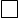 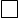 Сведения об индивидуальном предпринимателе:Полное наименование _____________________________________________________________ОГРНИП_________________________________________________________________________ИНН_____________________________________________________________________________ Контактные данные ________________________________________________________________                                                                                    (телефон, адрес электронной почты)Документ, подтверждающий полномочия представителя заявителя:_________________________________________________________________________________ - Юридическое лицо Сведения о юридическом лице:Полное наименование_____________________________________________________________ОГРН___________________________________________________________________________ИНН_____________________________________________________________________________ Контактные данные ________________________________________________________________                                                                          (телефон, адрес электронной почты) - Сотрудник организации             Сведения о представителе: __________________________________________________________                                                                                     (фамилия, имя, отчество (при наличии)Документ, удостоверяющий личность представителя заявителя:наименование: ____________________________________________________________________серия, номер _____________________________дата выдачи: _____________________________Контактные данные
 _______________________________________________________________                                                                                    (телефон, адрес электронной почты)Документ, подтверждающий полномочия представителя заявителя:_________________________________________________________________________________ - Руководитель организации Документ, удостоверяющий личность представителя заявителя:наименование: ____________________________________________________________________серия, номер _____________________________дата выдачи: _____________________________Контактные данные ________________________________________________________________                                (телефон, адрес электронной почты)Документ, подтверждающий полномочия представителя заявителя:_____________________________________________________________________________3. Категория заявителя:- Малоимущие граждане - Наличие льготной категории 4. Причина отнесения к льготной категории:4.1. Наличие инвалидности - Инвалиды - Семьи, имеющие детей-инвалидов Сведения о ребенке-инвалиде: 
______________________________________________________                         (фамилия, имя, отчество (при наличии)Дата рождения ___________________________________________________________________СНИЛС __________________________________________________________________________4.2. Участие в войне, боевых действиях, особые заслуги перед государством - Участник событий (лицо, имеющее заслуги) - Член семьи (умершего) участника Удостоверение ___________________________________________________________________4.3. Ликвидация радиационных аварий, служба в подразделении особого риска - Участник событий - Член семьи (умершего) участника Удостоверение ___________________________________________________________________4.4. Политические репрессии  - Реабилитированные лица - Лица, признанные пострадавшими от политических репрессий Документ о признании пострадавшим от политических репрессий_________________________4.5. Многодетная семья Реквизиты удостоверения многодетной семьи: __________________________________________(номер, дата выдачи, орган (МФЦ) выдавший удостоверение)  4.6. Категории, связанные с трудовой деятельностью Документ, подтверждающий отнесение к категории _____________________________________  4.7.  Дети-сироты или дети, оставшиеся без попечения родителей Документ, подтверждающий утрату (отсутствие) родителей ________________________________________________________________________________Дата, когда необходимо получить жилое помещение ____________________________________    4.8. Граждане, страдающие хроническими заболеваниями Заключение медицинской комиссии о наличии хронического заболевания _________________________________________________________________________________5. Основание для постановки на учет заявителя (указать один из вариантов): 5.1. Заявитель не является нанимателем (собственником) или членом семьи нанимателя (собственника) жилого помещения   5.2. Заявитель является нанимателем или членом семьи нанимателя жилого помещения по договору социального найма, обеспеченным общей площадью на одного члена семьи меньше учетной нормы Реквизиты договора социального найма _____________________________________________________________________________(номер, дата выдачи, орган, с которым заключен договор) 5.3. Заявитель является нанимателем или членом семьи нанимателя жилого помещения социального использования, обеспеченным общей площадью на одного члена семьи меньше учетной нормы Наймодатель жилого помещения:-Орган государственной власти -Орган местного самоуправления - Организация Реквизиты договора найма жилого помещения_________________________________________                                                           (номер, дата выдачи, орган, с которым заключен договор)5.4. Заявитель является собственником или членом семьи собственника жилого помещения, обеспеченным общей площадью на одного члена семьи меньше учетной нормы 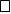 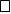 Право собственности на жилое помещение:- Зарегистрировано в ЕГРН - Не зарегистрировано в ЕГРН Документ, подтверждающий право собственности на жилое помещение__________________Кадастровый номер жилого помещения ______________________________________________ -  Заявитель проживает в помещении, не отвечающем по установленным для жилых помещений требованиям 6. Семейное положение:Проживаю один              Проживаю совместно с членами семьи 7. Состою в браке         Супруг: __________________________________________________________________________                                              (фамилия, имя, отчество (при наличии), дата рождения, СНИЛС)Документ, удостоверяющий личность:наименование:____________________________________________________________________серия, номер ______________________________дата выдачи: ____________________________кем выдан: ______________________________________________________________________код подразделения: ________________________________________________________________Адрес регистрации по месту жительства: _____________________________________________Реквизиты актовой записи о заключении брака_________________________________________(номер, дата, орган, место государственной регистрации)8. Проживаю с родителями (родителями супруга) 8.1.ФИО родителя_________________________________________________________________                                               (фамилия, имя, отчество (при наличии), дата рождения, СНИЛС)Документ, удостоверяющий личность:наименование: ____________________________________________________________________серия, номер ______________________________дата выдачи: ____________________________кем выдан: _______________________________________________________________________Адрес регистрации по месту жительства: ________________________________________________________________________________8.2.ФИО родителя__________________________________________________________________                                             (фамилия, имя, отчество (при наличии), дата рождения, СНИЛС)Документ, удостоверяющий личность:наименование: ____________________________________________________________________серия, номер ______________________________дата выдачи: ____________________________кем выдан: _______________________________________________________________________Адрес регистрации по месту жительства: ________________________________________________________________________________9. Имеются дети ФИО ребенка____________________________________________________________________                                           (фамилия, имя, отчество (при наличии), дата рождения, СНИЛС) Документ, удостоверяющий личность:наименование: ____________________________________________________________________серия, номер ______________________________дата выдачи: ____________________________кем выдан: _______________________________________________________________________Реквизиты актовой записи о рождении ребенка_________________________________________(номер, дата, орган, место государственной регистрации)10. Имеются иные родственники, проживающие совместно ФИО родственника_____________________________________________________________                                                (фамилия, имя, отчество (при наличии), дата рождения, СНИЛС) Документ, удостоверяющий личность:наименование: ____________________________________________________________________серия, номер ______________________________дата выдачи: ____________________________кем выдан: _______________________________________________________________________Адрес регистрации по месту жительства: _________________________________________________________________________________Полноту и достоверность представленных в запросе сведений подтверждаю. Даю  свое  согласие  на  получение,  обработку и передачу моих персональных данных  согласно Федеральному закону от 27.07.2006 № 152-ФЗ «О персональных данных».Дата 		                                                                Подпись заявителя __________________Блок-схемаПредоставления муниципальной услуги по приему заявлений, документов, а также постановке граждан на учет в качестве нуждающихся в жилых помещенияхПриём и регистрация заявлений и прилагаемых к нему обосновывающих документовРассмотрение заявлений и представленных документов ответственным специалистомОбследование жилищных условий заявителяПодготовка проекта постановления Администрации города о постановке (об отказе в постановке)  граждан на учет нуждающихся в жилых помещениях Принятие постановления Администрации городаНаправление гражданину уведомления о принятом решенииАдминистрация муниципального образования «Город Глазов» (Администрация города Глазова)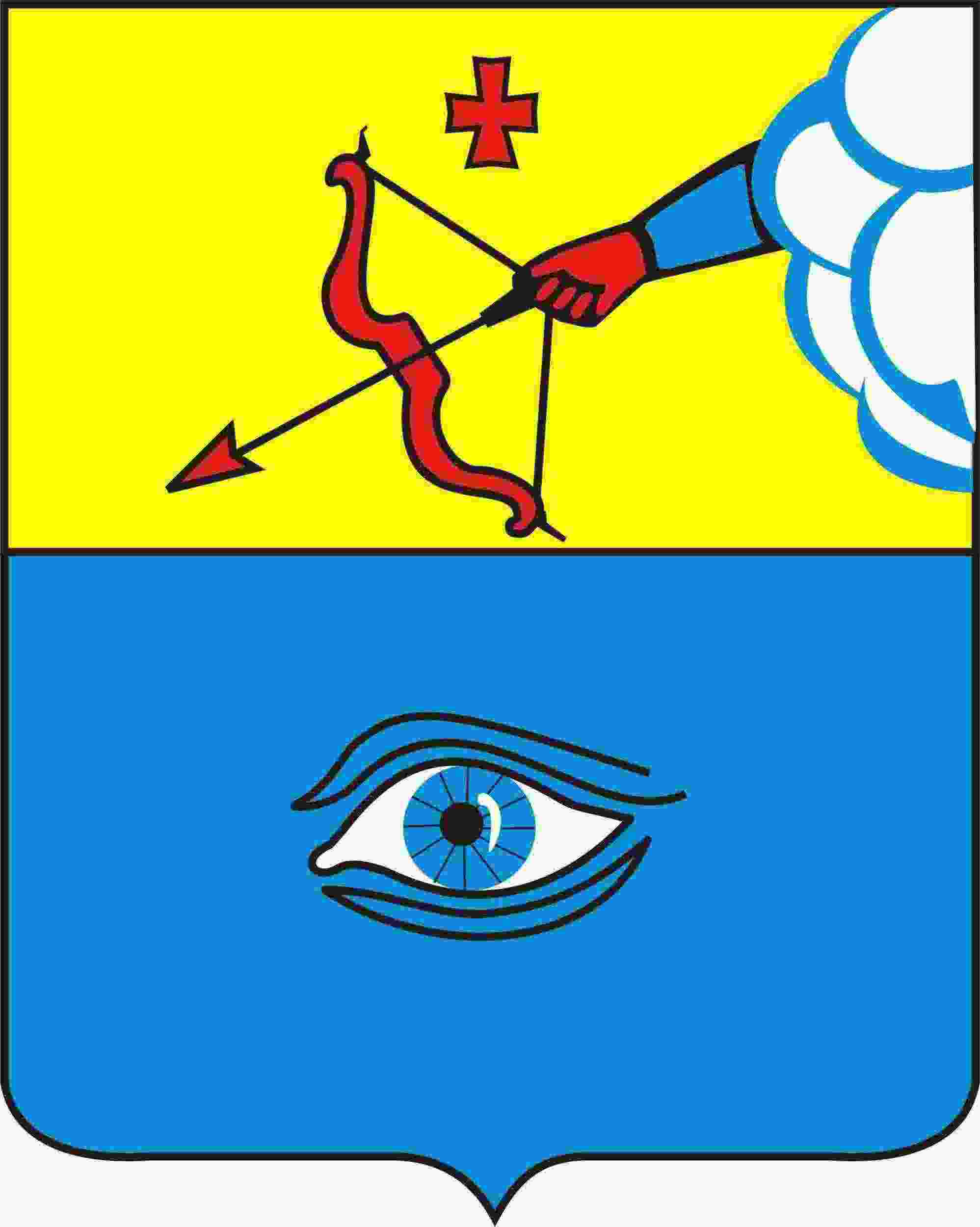 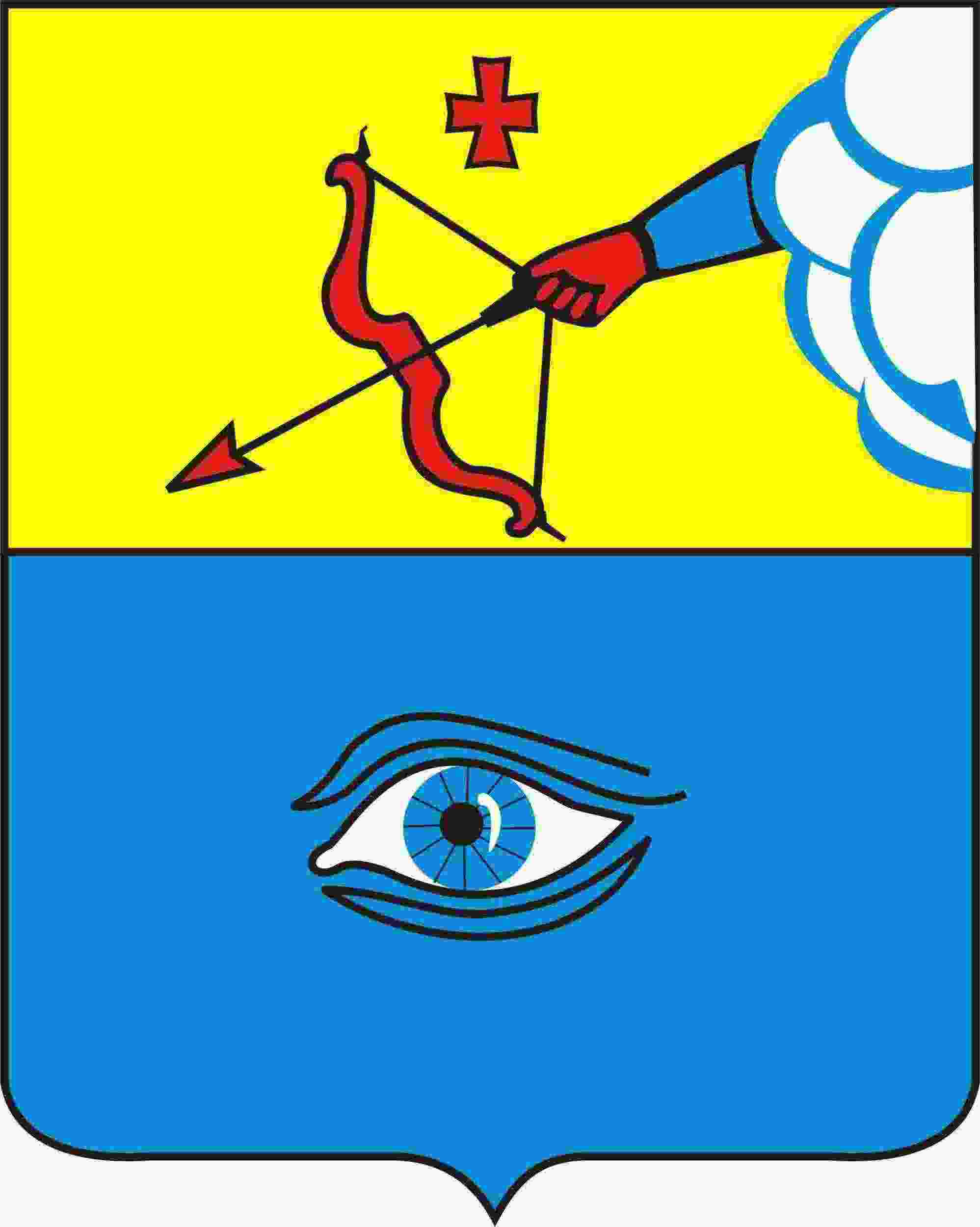  «Глазкар» муниципал кылдытэтлэн Администрациез(Глазкарлэн Администрациез)                                                          СодержаниеРаздел I. Общие положения.                                                                                                                                         1. Наименование муниципальной услуги.                                                                                                         2. Наименование органа, предоставляющего муниципальную услугу.                                                                                                                                                                3. Перечень нормативных правовых актов, непосредственно регулирующих предоставление муниципальной услуги.   4. Описание заявителей.5. Порядок информирования о правилах предоставления муниципальной услуги.                                                                  Раздел II. Стандарт предоставления муниципальной услуги. 6. Наименование муниципальной услуги. 7. Результат предоставления муниципальной услуги.8. Сроки предоставления муниципальной услуги.                                                                                                                                          9. Правовые основания для предоставления муниципальной услуги.                                                                                     10. Исчерпывающий перечень документов, необходимых для предоставления муниципальной услуги.11. Исчерпывающий перечень оснований для отказа в приеме документов, необходимых для предоставления муниципальной услуги. 12. Исчерпывающий перечень оснований для отказа в предоставлении муниципальной услуги. 13. Размер платы, взимаемой с заявителя при предоставлении муниципальной услуги.                                            14. Максимальный срок ожидания в очереди при подаче запроса о предоставлении муниципальной услуги и при получении результата предоставления муниципальной услуги.15. Срок регистрации запроса о предоставлении муниципальной услуги. 16. Требования к помещениям, в которых предоставляется  муниципальная услуга, к местам ожидания, получения информации и заполнения документов, необходимых для предоставления муниципальной услуги, в том числе к обеспечению доступности для инвалидов указанных объектов в соответствии с законодательством Российской Федерации о социальной защите инвалидов.     17. Показатели доступности и качества муниципальной услуги.18. Иные требования, в том числе учитывающие особенности предоставления муниципальной услуги в многофункциональных центрах и особенности предоставления муниципальной услуги в электронной форме.                                                      Раздел III. Административные процедуры.  19. Последовательность действий при предоставлении муниципальной услуги.20. Описание административных действий.Раздел IV. Порядок и формы контроля за предоставлением муниципальной услуги.21. Осуществление текущего контроля.22. Контроль за полнотой и качеством предоставления муниципальной услуги.Раздел V. Досудебный (внесудебный) порядок обжалования решений и действий (бездействия) органа, предоставляющего муниципальную услугу, многофункционального центра предоставления государственных и муниципальных услуг, организаций, указанных в части 1.1 статьи 16 Федерального закона от 27.07.2010 N 210-ФЗ «Об организации предоставления государственных и муниципальных услуг», а также их должностных лиц, муниципальных служащих, работников.(в ред. постановления от 19.03.2019 № 20/5)23. Порядок подачи жалобы.Приложение № 1. Образец заявления о принятии на учет в качестве нуждающихся в жилых помещенияхПриложение №2. Блок-схема предоставления муниципальной услуги.333344666668888899910101011111212121415Понедельник9.00-16.00Четверг9.00-16.00                     Обеденный перерыв12.00 – 13.00 часовСуббота, воскресенье  выходные дниПриложение  № 1к Административному регламенту(в ред. от 05.03.2022 № 20/2)Приложение  № 2К Административному регламенту